“El mandamiento es una lámpara, la enseñanza es una luz y la disciplina es el camino de la vida” (Proverbios 6:23) Asignatura: Historia y GeografíaNivel:IV MEDIO Profesora: Javiera M.GUIA DE ACTIVIDADES: Constitución política de 1980 Nombre:				Curso:				Fecha: SEMANA 3: 18 AL 22 DE MAYOObjetivo: Analizar el contexto histórico de la constitución y como esta organiza el régimen democráticoBasándote en los siguientes videos , responde las preguntas que se presentan a continuaciónLinks: Que es una constitución https://www.youtube.com/watch?v=HGDi5BJCKcIReportaje canal 13. Constitución de 1980 https://www.youtube.com/watch?v=QCUUKvNn2jk&pbjreload=10PreguntasDefinir lo que es una Constitución¿En que contexto fue elaborada nuestra actual constitución?¿Por qué no es recomendable cambiar una constitución en un periodo corto de tiempo?¿Cuándo es posible cambiar una constitución?Después de la crisis social iniciada el 18 de octubre surgen dos opciones que se relacionan con la Constitución actual: Generar un cambio constitucional y mantener la constitución actual. Con cual postura te sientes mas cercana/o?  Justifica tu respuestaBusca 5 memes alusivos a la constitución chilena y cómo esta es vista desde la crisis del 18 de octubre en adelante , debes comentar cada uno de ellos e identificar la critica o apoyo que hacen a la carta fundamental Ejemplo: 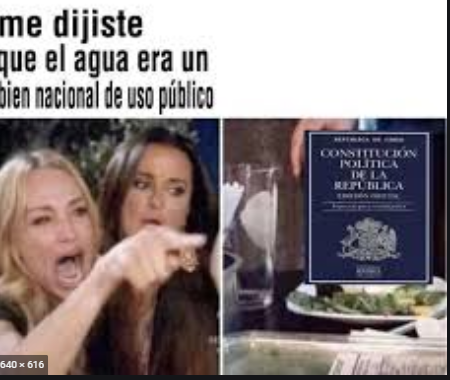 7.- Revisa los títulos que aparecen en la constitución e identifica : Se adjunta versión PDF de constitución política de Chile SEMANA 4: 25 AL 29 DE MAYO OBJETIVO: Conocer el funcionamiento del sistema judicial chilenoACTIVIDAD DE APRENDIZAJE: Observar los videos explicativos del sistema judicial chileno y leer las páginas 35 a 41 del texto escolar , para responder las siguientes preguntas: 1.- Describe las funciones de los tribunales de primera instancia, corte suprema, tribunal constitucional, corte de apelaciones 2.- Describe los cambios que trajo la reforma procesal penal3.- Describe las funciones de los organismos de control del sistema judicialFECHA DE ENTREGA: 29 de mayo RECURSOS DIGITALES: https://www.youtube.com/watch?v=1OGKFcyA804    https://www.youtube.com/watch?v=E0uaMzyn08UCapituloCargo o institución Función o atribuciones (solo especificar el artículo que describe este ámbito) VIIITribunal Constitucional Ver art. 93 